ПАМЯТКА ДЛЯ ПОСЕТИТЕЙ, РАБОТНИКОВ И ОБУЧАЮЩИХСЯ БУ «МЕЖДУРЕЧЕНСКИЙ АГРОПРОМЫШЛЕННЫЙ КОЛЛЕДЖ»ПРОФИЛАКТИКА COVID-191.ВХОД В ЗДАНИЕ БУ «МЕЖДУРЕЧЕНСКИЙ АГРОПРОМЫШЛЕННЫЙ КОЛЛЕДЖ» БЕЗ МАСКИ СТРОГО ЗАПРЕЩЕН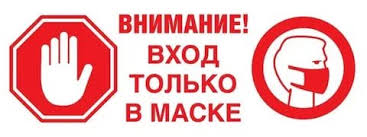 2. ВХОДИТЬ В ЗДАНИЕ БУ «МЕЖДУРЕЧЕНСКИЙ АГРОПРОМЫШЛЕННЫЙ КОЛЛЕДЖ» ПО ОДНОМУ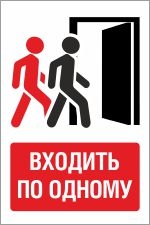 3.ПРОЙТИ «ВХОДНОЙ ФИЛЬТР»: -БЕСКОНТАКТНЫЙ КОНТРОЛЬ ТЕМПЕРАТУРЫ  ТЕЛА И ВИЗУАЛЬНЫЙ ОСМОТР НА ОРВИ;-ОБЯЗАТЕЛЬНУЮ ОБРАБОТКА РУК АНТИСЕПТИКОМ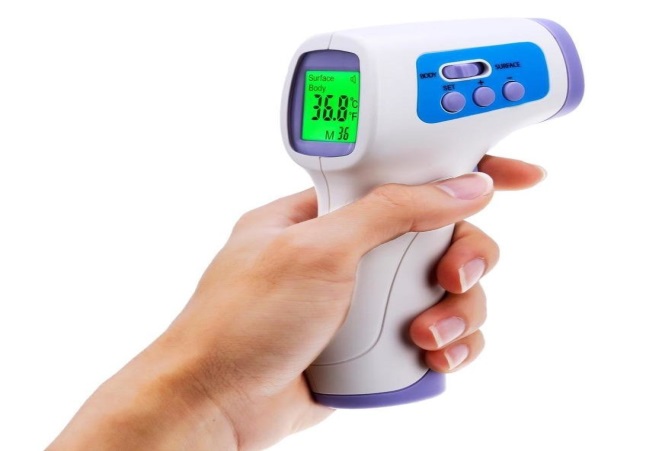 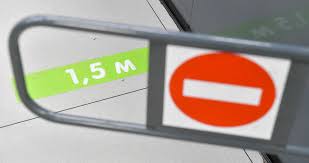 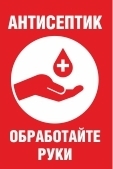 